
Completed form with fees to be returned
to the Secretary:
John S Harrison
Garnedd Ucha, Dolwen, Nr Abergele, North Wales, LL22 8PAThe United Show TipplerClubFormed 1891
Affiliated to the NPAMembership Application Form 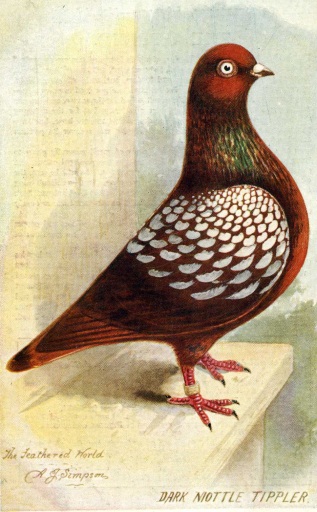 